Разработка урока внеклассного чтения в 1 классеТема: Аксаков С.Т.  «Аленький цветочек».Цели: Формировать умения создавать речевые и творческие продукты – лимерики. Развивать речь и творческие способности учащихся с помощью интерактивной доски, уметь анализировать текст, развивать мышление, воображение. Эмоциональное развитие у детей уверенности в своих силах, чувство радости и успеха в учении.Создать условия для работы  над понятием «любовь».Технология: Развитие критического мышления.Тип урока: работа с художественным текстом.Оборудование: компьютер, интерактивная доскаДемонстрационный материал: презентация к уроку в программе ActivStudio, иллюстрации по сказке, рисунки учащихся А4, карточки с заданиями.Ожидаемый результат: учащиеся усвоили правила составления материала.Опережающее домашнее задание: рисунки по сказке.План урокаОрганизационный момент. Целеполагание.Работа над темой.Художественное чтение отрывка из сказки учащихся.Физминутка.Подведение итогов. Рефлексия. Д/З.Ход урокаОрганизационный момент.  ЦелеполаганиеЗадание № 1. Зачеркните все одинаковые гласные буквы, из оставшихся букв составьте слово: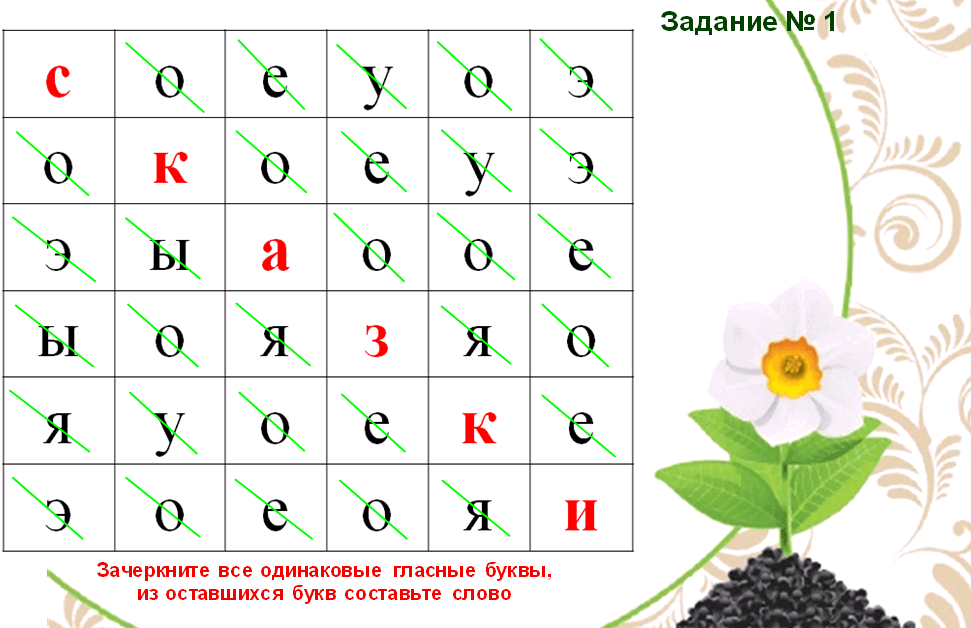 Учитель: Какое слово составили? (сказки)Учитель: - Какие бывают сказки?  (народные, авторские)        - Какие сказки называют авторским? (обработанные или пересказанные авторами)        -  Назовите фамилии писателей-сказочников, произведения,                 которых вы читали? (А.С.Пушкин, П.П.Ершов, П.Бажов, С.Т.Аксаков)Работа над темой.Слово учителя о сказке и об Аксакове.Задание № 2. Дополните предложения после выделенных слов: далеко..., его друзья..., сказка...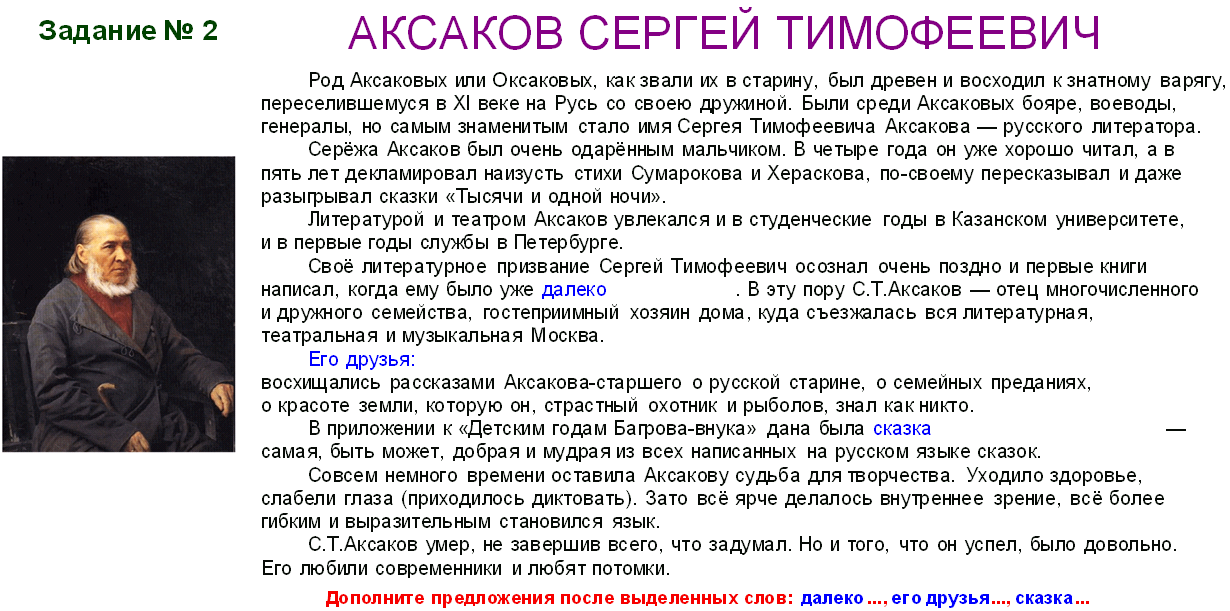 Задание № 3. Ответьте на вопрос и напишите правильный ответ. Проверка восприятия сказки. Викторина по сказке «Аленький цветочек». 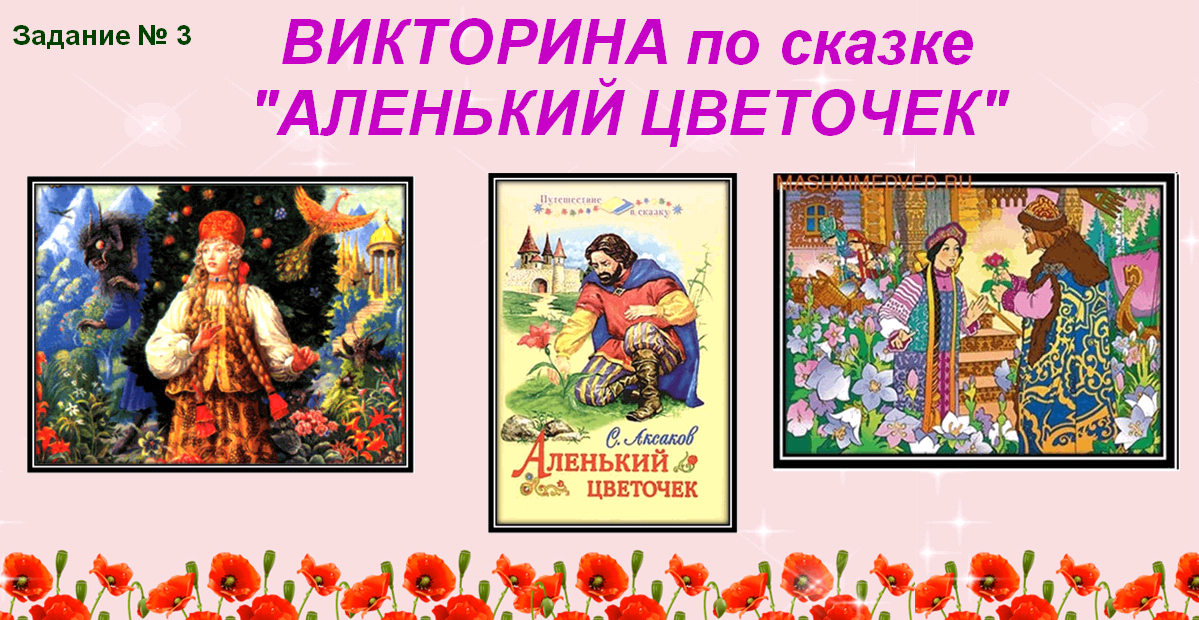 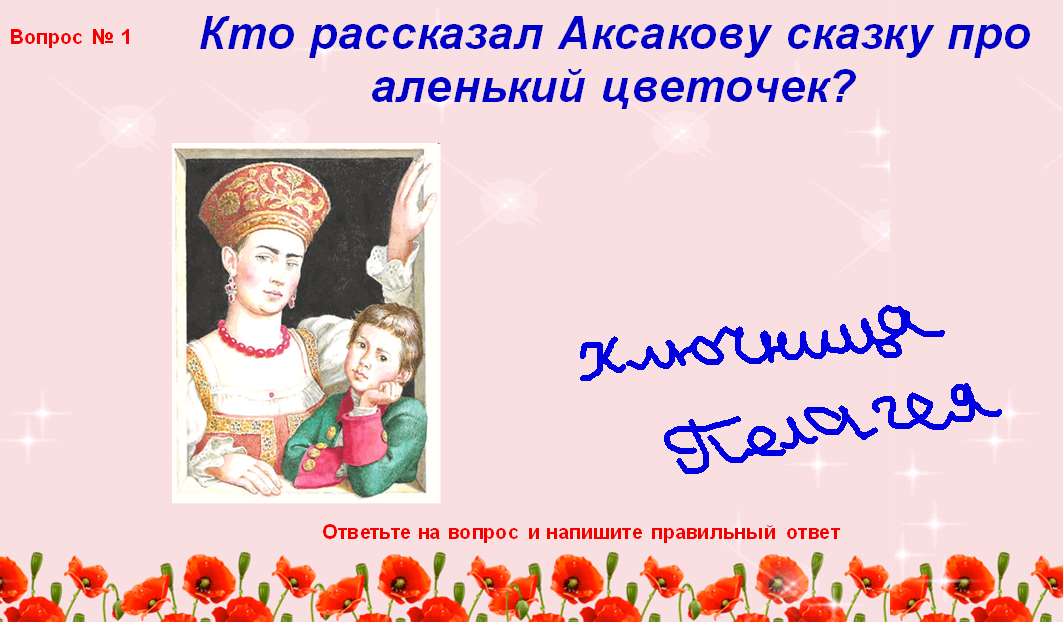 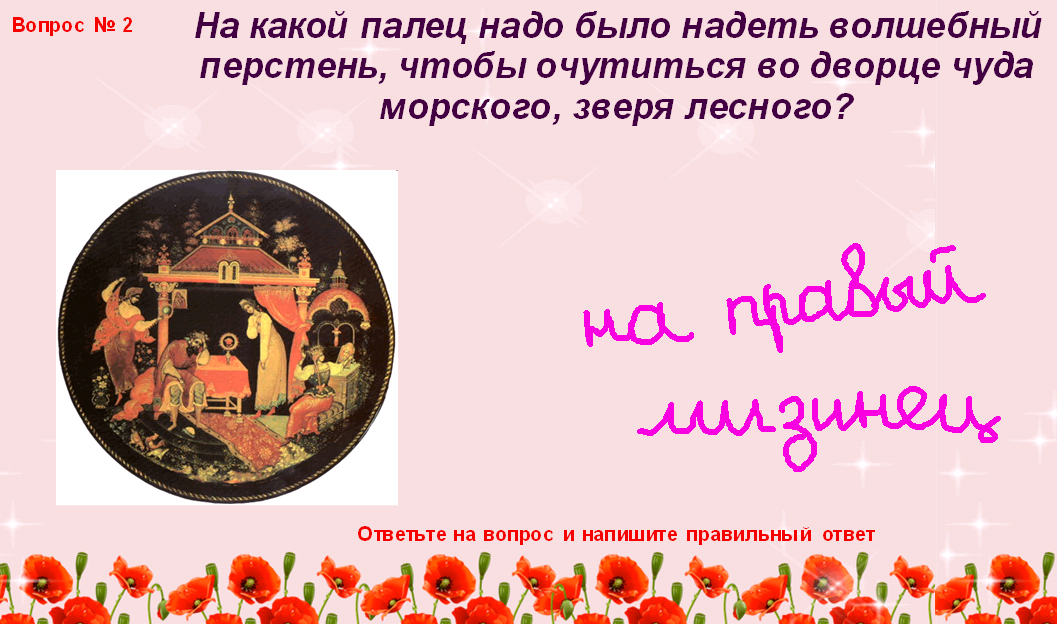 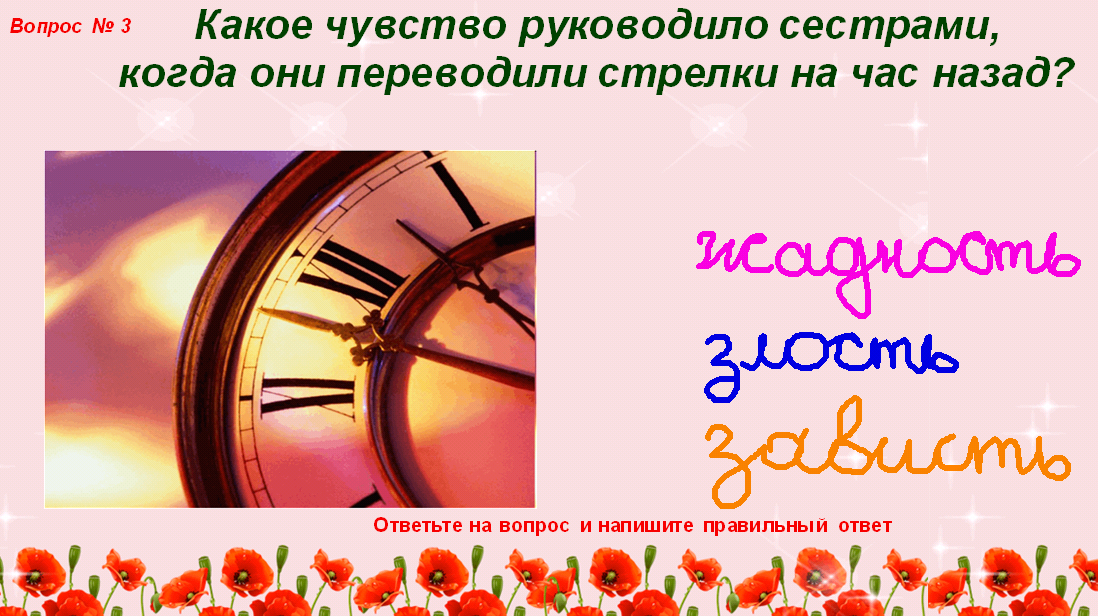 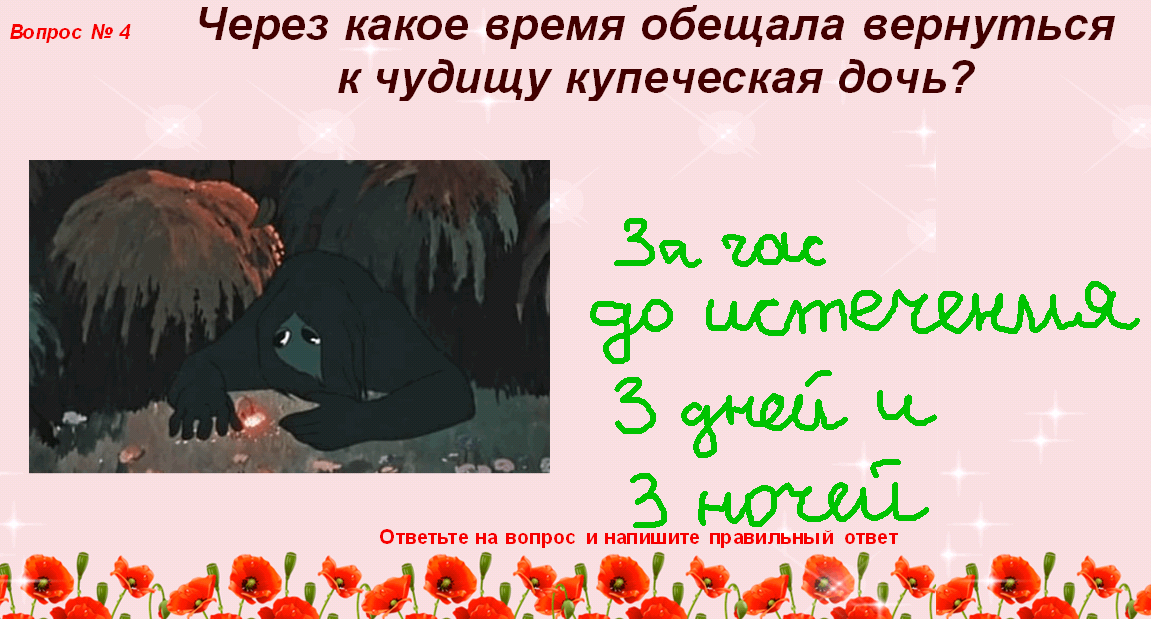 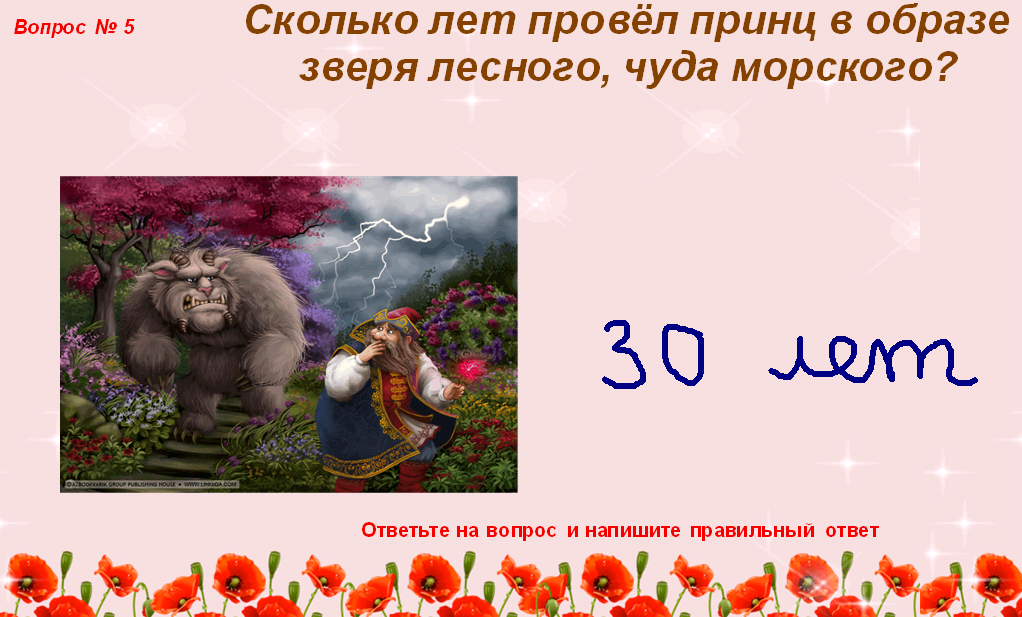 Подготовка к лимерику: Игра «Да - Нетка».- Сегодня на уроке мы отправимся в мир сказки. Отгадать имя сказочного героя сказки нам поможет игра «Да -Нетка». Я задумала: кто-то был добросердечным и тем самым спас жизнь другому человеку.Вопросы учащихся                                   Ответы1).Это герой природного мира?                                    Да2).Это человек?                                                               Да3).Этот человек богатый                                                Да4).Этот герой старый?                                                    Нет5).Этот герой молодая девушка?                                   Да6). У нее есть сестры?                                                     Да7). У неё есть мачеха?                                                     Нет8).У неё есть мать и отец?                                              Да9).У нее есть отец, но нет матери?                                Да10).Она живет с отцом и сестрами в богатом доме?   Да11) У этой девушки отец – купец?                                Да12). Это Настенка из сказки «Аленький цветочек»     Да  (изображение Настеньки)(С помощью схемы игры «Да-Нетка»дети отгадывают героя сказки)Художественное чтение отрывка из сказки учащихся.Физминутка.Учитель: Вы читали?Ученики: Мы читали!Учитель: А теперь все быстро встали!Ученики: Вверх поднимем наши ручкиИ дотянемся до тучки!Уходи от нас скорей!Не пугай ты нас, детей!Вот к нам солнышко пришло,Стало весело, светло!Громче музыка играй,Нас на танец приглашай!         - Давайте выразим своё отношение к герою сказки через лимерик.- Что необходимо для создания лимерика?Ответы учащихся:Нужно подобрать слова – рифмы, характеризующие Настеньку.Сначала надо определить черты характера героя и его действия.- Правильно. Предлагаю начать работу с черты характера                                Настеньки – добросердечная.      Черты характера героя                     Действие герояДобросердечная                                 Пожалела, полюбила, освободилаПригожая                                           Была хороша собойЛюбящая                                            Любили отца и сестерСкромная                                           Попросила не дорогой подарокТерпеливая                                         Ждала отцаСмелая                                               Не испугалась чудищаЛасковая                                            Вела разговоры с чудищемЧестная                                               Вернулась к чудищу.Задание № 4. Правила составление лимерика (повторение). А) Соедините логические цепи.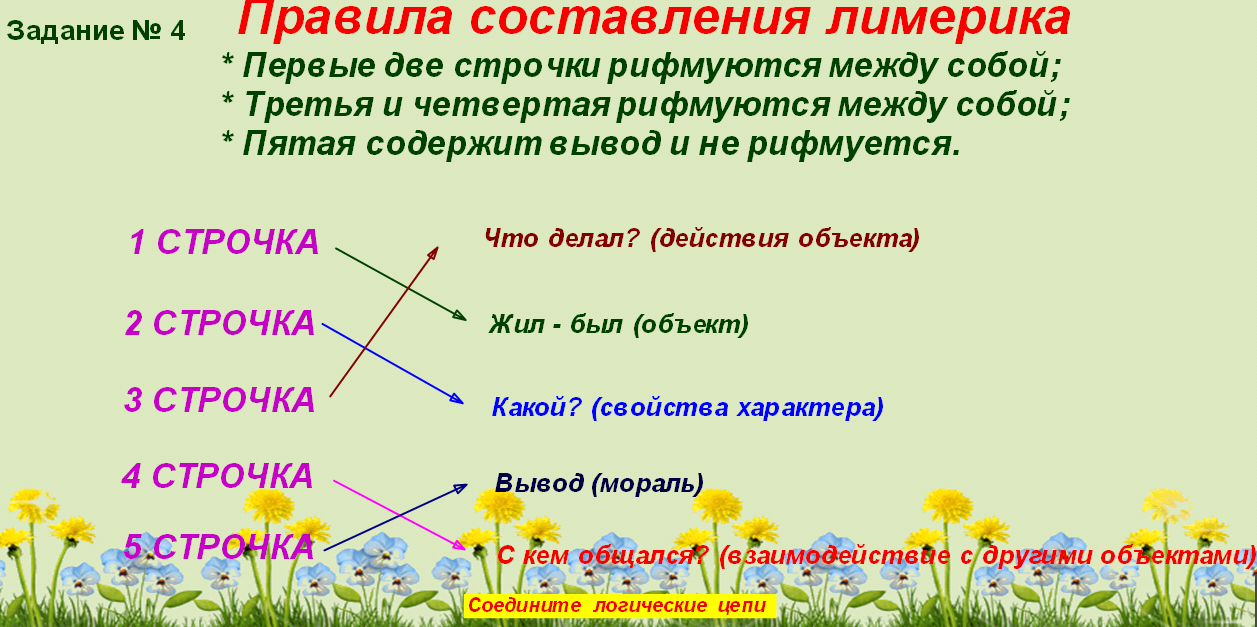 Б) Составление лимерика в группах.      Чтение выводов детьми.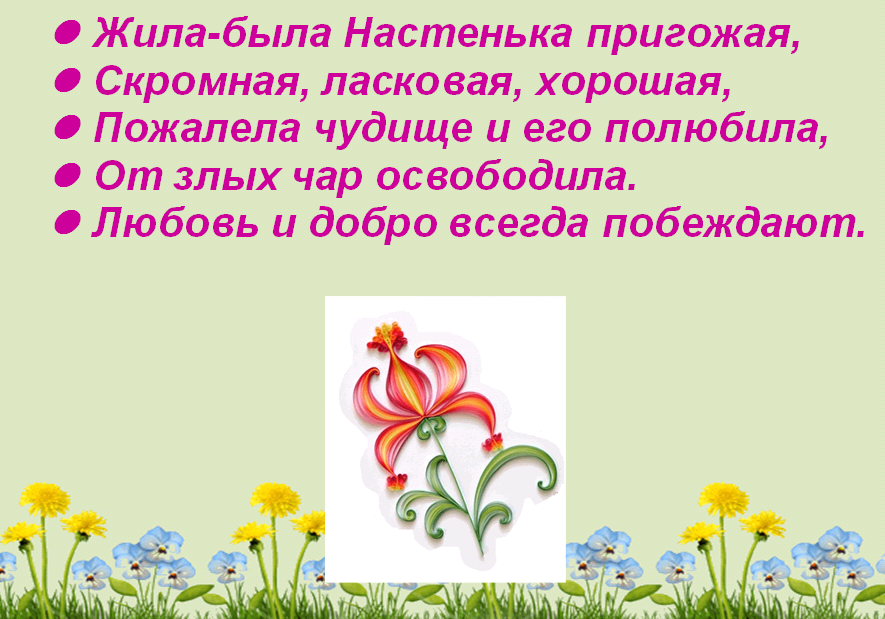 Задание № 5. Работа в группах. Выделите желтым цветом слова-ассоциации к слову любовь.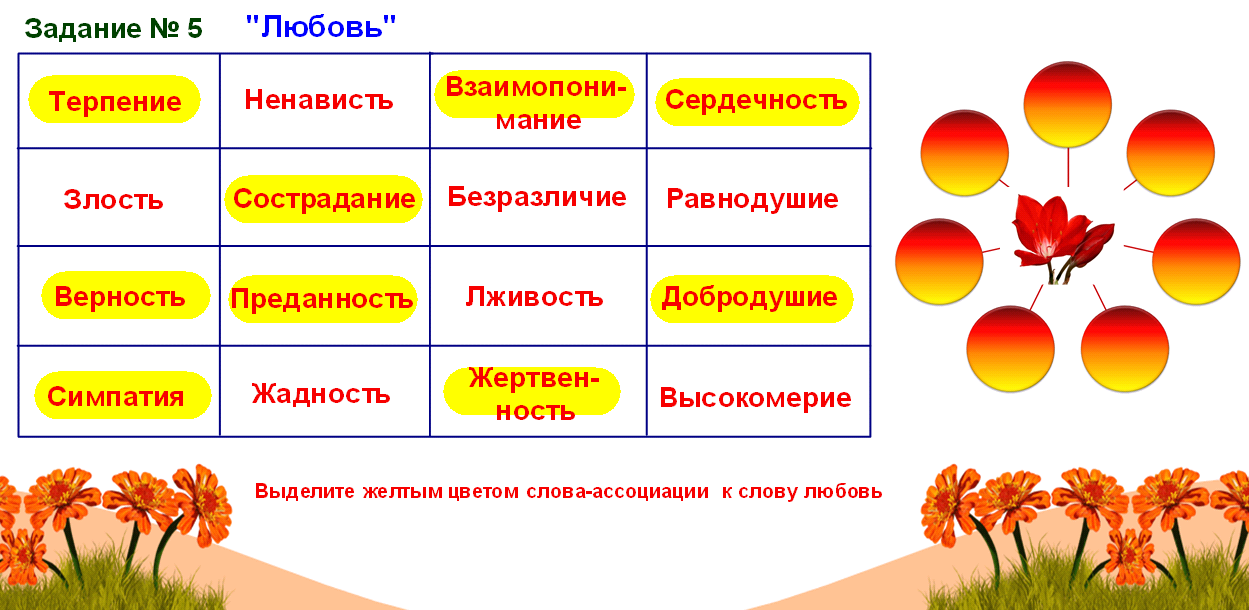 Задание № 6. Составьте кластер к слову ЛЮБОВЬ, используя  выделенные слова из задания № 5.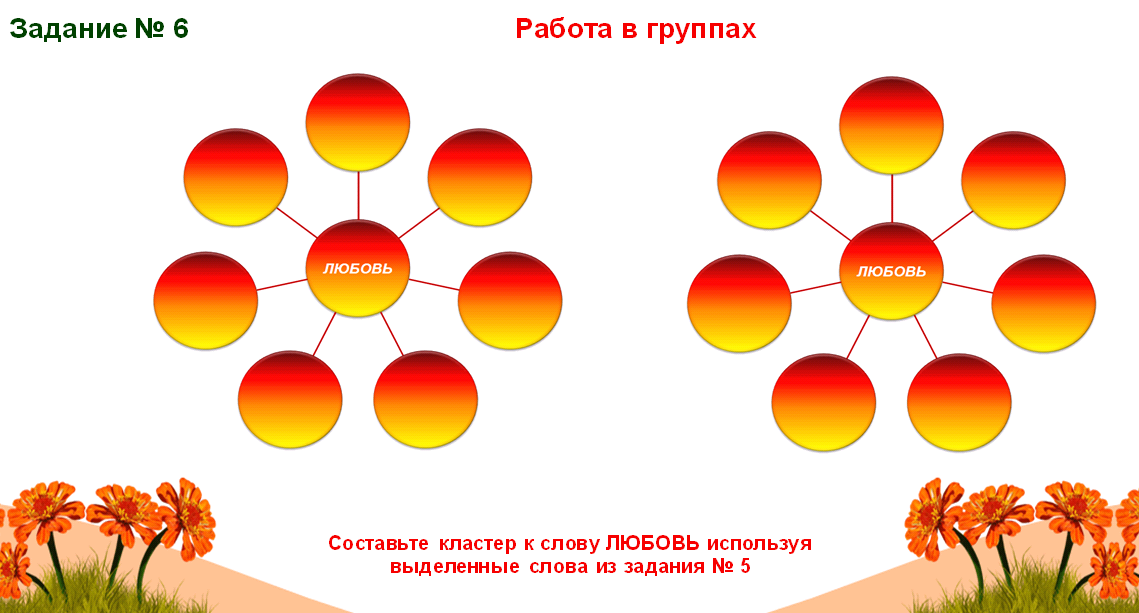 Заключительное слово учителя (стихотворение о любви).V. Подведение итогов. Рефлексия. Д/З.